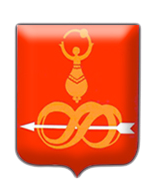 РЕШЕНИЕСОВЕТА ДЕПУТАТОВ МО «ДЕБЕССКИЙ РАЙОН»УДМУРТСКОЙ РЕСПУБЛИКИО внесении изменений и дополнений в решение Совета депутатов муниципального образования «Дебесский район» от 27.11.2014 года№ 68 «Об утверждении Правил назначения, перерасчета размера и выплаты пенсии за выслугу лет лицам, замещавшим должности муниципальной службы муниципального образования «Дебесский район»Принято Советом депутатов                                                                         13 июля 2015 годаВ соответствии с Федеральным законом от 02 марта 2007 года № 25-ФЗ «О муниципальной службе в Российской Федерации», Законом УР от 20 марта 2008 года № 10-РЗ «О муниципальной службе в Удмуртской Республике», руководствуясь Уставом муниципального образования «Дебесский район», Совет депутатов МО «Дебесский район» решил:1. Внести в решение Совета депутатов муниципального образования «Дебесский район» от 27.11.2014 № 68 «Об утверждении Правил назначения, перерасчета размера и выплаты пенсии за выслугу лет лицам, замещавшим должности муниципальной службы муниципального образования «Дебесский район» следующие изменения:1) Преамбулу решения изложить в новой редакции:«В соответствии с Федеральным законом от 02 марта 2007 года № 25-ФЗ «О муниципальной службе в Российской Федерации», Законом УР от 20 марта 2008 года № 10-РЗ «О муниципальной службе в Удмуртской Республике», руководствуясь Уставом муниципального образования «Дебесский район», Совет депутатов МО «Дебесский район» решил:»2) В Правилах назначения, перерасчета размера и выплаты пенсии за выслугу лет лицам, замещавшим должности муниципальной службы муниципального образования «Дебесский район», утвержденных указанным решением:в пункте 1 слова «Федеральным законом «О трудовых пенсиях в Российской Федерации» заменить словами «пенсионным законодательством Российской Федерации»;в абзаце втором пункта 6 слова «министром труда» заменить словами «министром труда и миграционной политики»;в пункте 9 слова «пункта 4.1» заменить словами «пункта 5»;подпункт 4 пункта 10 признать утратившим силу;в пункте 11: слово «гражданской» заменить словом «муниципальной»; слова «Федеральным законом «О трудовых пенсиях в Российской Федерации» заменить словами «пенсионным законодательством Российской Федерации»;пункт 14 изложить в новой редакции:«14. Муниципальному служащему назначается пенсия за выслугу лет при наличии стажа муниципальной службы не менее 15 лет в размере 45 процентов от 2,8 его должностного оклада с учетом районного коэффициента за вычетом страховой пенсии по старости (инвалидности), фиксированной выплаты к страховой пенсии и повышений фиксированной выплаты к страховой пенсии, установленных в соответствии с Федеральным законом «О страховых пенсиях». За каждый полный год стажа муниципальной службы сверх 15 лет пенсия за выслугу лет увеличивается на 3 процента от 2,8 его должностного оклада с учетом районного коэффициента. При этом общая сумма пенсии за выслугу лет и страховой пенсии по старости (инвалидности), фиксированной выплаты к страховой пенсии и повышений фиксированной выплаты к страховой пенсии не может превышать 75 процентов от 2,8 его должностного оклада с учетом районного коэффициента.При определении размера пенсии за выслугу лет в порядке, установленном абзацем первым настоящего пункта, не учитываются суммы повышений фиксированной выплаты к страховой пенсии, приходящиеся на нетрудоспособных членов семьи в связи с достижением возраста 80 лет или наличием инвалидности I группы, суммы, полагающиеся в связи с валоризацией пенсионных прав в соответствии с Федеральным от 17 декабря 2001 года № 173-ФЗ «О трудовых пенсиях в Российской Федерации», размер доли страховой пенсии, установленной и исчисленной в соответствии с Федеральным законом «О страховых пенсиях», а также суммы повышений размеров страховой пенсии по старости и фиксированной выплаты при назначении страховой пенсии по старости впервые (в том числе досрочно) позднее возникновения права на нее, восстановлении выплаты указанной пенсии или назначении указанной пенсии вновь после отказа от получения установленной (в том числе досрочно) страховой пенсии по старости.»в пункте 23 слова «Министерство труда» заменить словами «Министерство труда и миграционной политики»;пункт 24 изложить в новой редакции:«24. Министерством труда и миграционной политики Удмуртской Республики, на основании представленных документов, осуществляется проверка правильности исчисления стажа муниципальной службы для назначения пенсии за выслугу лет в соответствии с законодательством Удмуртской Республики, проверка правильности оформления справки о периодах службы (работы), которые включаются в стаж муниципальной службы для назначения пенсии за выслугу лет, а также проверка на соответствие условий, дающих право на назначение пенсии за выслугу лет, законодательству Удмуртской Республики о пенсионном обеспечении муниципальных служащих Удмуртской Республики, о муниципальной службе в Удмуртской Республике, Реестру должностей муниципальной службы Удмуртской Республики.»пункт 25 признать утратившим силу;дополнить разделом VII.I. следующего содержания:« VII.I. Порядок включения периодов работы на отдельных должностях в стаж муниципальной службы, дающий право на назначение пенсии за выслугу лет32.1. Настоящий Порядок регулирует вопросы, связанные с включением в стаж муниципальной службы в органах местного самоуправления муниципального образования «Дебесский район», дающий право на назначение пенсии за выслугу лет (далее - стаж муниципальной службы), периодов работы на отдельных должностях служащих категории "руководители" на предприятиях, в учреждениях и организациях, опыт и знание работы в которых были необходимы муниципальным служащим органов местного самоуправления муниципального образования «Дебесский район» (далее - муниципальный служащий) для исполнения обязанностей по замещаемой должности муниципальной службы в органах местного самоуправления муниципального образования «Дебесский район» (далее - иные периоды работы).32.2. Включение в стаж муниципальной службы иных периодов работы осуществляется по заявлению муниципального служащего, которое оформляется по форме, установленной Министерством труда и миграционной политики Удмуртской Республики, при наличии оснований на установление пенсии за выслугу лет в соответствии с Законом Удмуртской Республики «О муниципальной службе в Удмуртской Республике».32.3. Решение о включении в стаж муниципальной службы иных периодов работы (далее - решение) принимается руководителем органа местного самоуправления муниципального образования «Дебесский район» (далее - муниципальный орган), в котором муниципальный служащий замещал должность муниципальной службы непосредственно перед увольнением. В случае упразднения (реорганизации) указанного органа решение принимается руководителем муниципального органа, которому в соответствии с нормативными правовыми актами переданы функции упраздненного (реорганизованного) органа. В случае упразднения муниципального органа без передачи функций упраздненного муниципального органа решение принимается министром труда и миграционной политики Удмуртской Республики.32.4. Руководитель муниципального органа при отсутствии оснований для включения в стаж муниципальной службы иных периодов работы информирует муниципального служащего об отсутствии оснований для включения в стаж муниципальной службы иных периодов работы в течение 7 рабочих дней с даты поступления заявления муниципального служащего в муниципальный орган.32.5. Кадровая служба соответствующего муниципального органа при получении заявления муниципального служащего и при наличии оснований для включения в стаж муниципальной службы иных периодов работы оформляет представление руководителя муниципального органа по форме, установленной Министерством труда и миграционной политики Удмуртской Республики, и направляет его в Министерство труда и миграционной политики Удмуртской Республики для согласования в течение 7 рабочих дней с даты поступления заявления муниципального служащего в муниципальный орган.К представлению руководителя муниципального органа прилагаются следующие документы:1) копия трудовой книжки муниципального служащего;2) копия должностной инструкции муниципального служащего по замещаемой должности муниципальной службы, для исполнения обязанностей которой были необходимы опыт и знание работы на отдельных должностях служащих категории "руководители" на предприятиях, в учреждениях и организациях;3) документ, подтверждающий выполняемые трудовые (служебные) обязанности муниципальным служащим, возложенные по занимаемой должности (должностям), представленной (представленным) для рассмотрения (трудовой договор, должностная инструкция, иной документ).Направляемые копии документов должны быть заверены надлежащим образом.32.6. Министерством труда и миграционной политики Удмуртской Республики представление руководителя муниципального органа и прилагаемые к нему документы рассматриваются в течение 7 рабочих дней с момента поступления.32.7. Основаниями для отказа в согласовании включения в стаж муниципальной службы иных периодов работы на отдельных должностях являются:1) несоответствие иных периодов работы, указанных в представлении руководителя муниципального органа, требованиям, установленным пунктом 13 части 1 статьи 12 Закон Удмуртской Республики «О муниципальной службе в Удмуртской Республике»;2) непредставление документов, указанных в пункте 32.5 настоящих Правил;3) представление документов, указанных в пункте 32.5 настоящих Правил, оформленных ненадлежащим образом.32.8. После согласования Министерством труда и миграционной политики Удмуртской Республики, руководителем муниципального органа принимается решение о включении в стаж муниципальной службы иных периодов работы, которое направляется в Администрацию муниципального образования «Дебесский район».32.9. Копия решения муниципального органа о включении в стаж муниципальной службы иных периодов работы направляется кадровой службой муниципального органа муниципальному служащему в течение 5 рабочих дней с момента поступления в муниципальный орган согласованного Министерством труда и миграционной политики Удмуртской Республики представления руководителя муниципального органа.32.10. В случае отказа Министерства труда и миграционной политики Удмуртской Республики в согласовании представления муниципального органа руководитель муниципального органа информирует муниципального служащего об отказе включения в стаж муниципальной службы иных периодов работы с указанием оснований отказа в течение 5 рабочих дней с даты поступления в муниципальный орган представления с записью об отказе в согласовании.32.11. Иные периоды работы могут быть включены в стаж муниципальной службы также следующим лицам:1) замещавшим должности муниципальной службы и получающим пенсию за выслугу лет;2) замещавшим должности муниципальной службы и имеющим стаж муниципальной службы в органах местного самоуправления муниципального образования «Дебесский район» не менее 10 лет, а также имеющим право на страховую пенсию по старости (инвалидности), в том числе досрочно назначаемую страховую пенсию по старости в соответствии с Федеральным законом от 28 декабря 2013 года N 400-ФЗ "О страховых пенсиях" либо с Законом Российской Федерации от 19 апреля 1991 года N 1032-1 "О занятости населения в Российской Федерации".32.12. Включение иных периодов работы на отдельных должностях лицам, указанным в пункте 32.11, осуществляется в соответствии с пунктами 32.2 – 32.10 настоящих Правил.»;пункт 37 дополнить подпунктом «г» следующего содержания:« г) увеличением продолжительности стажа муниципальной службы.»;пункт 40 дополнить абзацем третьим следующего содержания:«Перерасчет размера пенсии за выслугу лет в соответствии с подпунктом «г» пункта 37 настоящих Правил осуществляется распоряжением Администрации муниципального образования «Дебесский район» на основании решения муниципального органа о включении в стаж муниципальной службы иных периодов работы.»;в пункте 45 слова «Федеральным законом «О трудовых пенсиях в Российской Федерации» заменить словами «пенсионным законодательством Российской Федерации».2. Настоящее решение вступает в силу со дня официального опубликования. Глава муниципального образования					А.Л. Глуховс. Дебесы13 июля 2015 года№ 47